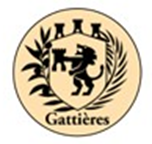 ANNUAIRE ASSOCIATIF Gattieres - 2024● ATELIER AQUARELLES DES BAOUSProfesseure. Michelle BORG Contact. 06 23 38 52 38 - michelleborg06@gmail.comAtelier Aquarelles adultes● GATTIERES EN COULEURSAtelier de peinture, dessin, collages, arts plastiques+ Stages et participation à des expositionsContacts
Marie-Thé BRILLOUET 06 85 28 63 87Jean Paul CERANA 06 19 02 46 54Atelier  Peinture à huile● RECREATIONResponsable. Edith NIEWJAER Contact. 04 92 02 71 84 - 06 24 63 62 21 - re_creation.gattieres@yahoo.frAtelier de poterie, modelage (enfants et adultes)● ATELIER D'ARTISTE TERREJARDIN DES FLEURS DE POTERIEArtiste. Anne-Marie DELOIRE Contact. 04 93 08 67 77 - contact@jardindepoterie.com - www.jardindepoterie.comVisite de l'atelier de poterie sur rendez-vous - 250 Chemin des Espeiroures, GattièresCréations abstraites ou figuratives, inspirées par la flore rare ou vagabonde, les fonds sous-marins ainsi que la géologie.● MOZAÏK (ART ET ARTISANAT)Présidente: Nadège GOURE Contact. 06 17 49 91 33 - 06 64 36 23 87 associationmozaik@gmail.comwww.mozaik-creations.frOrganisation d'expositions pour des créateurs en art et artisanat d'art● IMAGES ET SONResponsable. M. Michel BOUTET Contact. 04 92 02 71 84 –06 84 92 56 59  boutet_michel@yahoo.frAteliers vidéos et photos –Montage vidéos,….● AMIS DU SCULPTEUR LIPAPrésident: M. Pierre DROJEVICContact. 04 93 29 17 08 - pierre.lipa-drojevic@orange.frPromotion des œuvres du sculpteur LipaMis à jour le 04/03/2024COURS● EDM DES BAOUSDirecteurs. Robert DELAUDE - 06 73 94 94 13 - delaude.christine@orange.fr –Julien VERGER - 06 35 16 24 46 edmbaous@gmail.comwww.edmbaous.fr Eveil musical, Piano (classique, jazz, synthé), Guitare (classique, jazz, électrique), Violon (initiation, éveil (4-6 ans - adultes), Saxophone.FESTIVAL MUSIQUE - CONCERTS- APER’ OPERA● OPUS-OPERAPrésidente. Stéphanie COURMESContact. 06 27 81 80 69 contact@opus-opera.com www.opus-opera.comFestival d’Art Lyrique Opus Opéra en juillet, Opéras aux villages et concerts● YUNA CREWPrésidente. Julie STEVEContact. assoyunacrew@gmail.comOrganisation d'événements culturels dans la commune, gestion des jardins familiaux NECTAR.● THEO Présidente: Marie-Claude HOVASSE Contact. 06 16 16 73 25 –mc.hovasse@laposte.net - theo@laposte.netConcerts à l’église St Nicolas, chapelle Matisse à Vence,…● ACTIVA Professeure. Céline RONGERE Contact. 06 24 51 67 31 – celinerongere@gmail.comDanse jazz, classique/contemporain, hip-hopCours à partir de 4 ans ● ADGCPrésident. Denis VERNIERESContact. 06 13 24 31 44 – pat.vernieres@orange.fr - teamadgc@gmail.comZumba (enfants, adultes), danses de salon,  latines, claquettes et théâtre● ARTS DU MOUVEMENTProfesseure: Isabelle PENCREACHContact. 06 18 42 90 92 – isabelle.pencreach@wanadoo.fr- www.artsdumouvement.frEveil danse, danse moderne contemporaine, danse classique, danse aérienne, danse verticale (enfants, ados, adultes) / ateliers danse parent-enfant (dès 15 mois)● COMPAGNIE REVERIE DANSE VERTICALEChorégraphe : Isabelle PENCREACH Contact. 06 18 42 90 92 –reveriedanseverticale@gmail.com - reveriedanseverticale.comCréation et diffusion de spectacles de danse verticale aérienne/paroi verticale (mur falaise arbre poteau) pour tout évènement public ou privé.● ARTS DU MOUVEMENTProfesseure : Isabelle PENCREACHContact. 06 18 42 90 92 – isabelle.pencreach@wanadoo.fr- artsdumouvement.frPilates & Stretch, gym spéciale dos, gym De Gasquet (les bons abdos), gym séniors● HORIZON SPORT SANTEProfesseur Jérôme CAVALIEContact. 06 26 93 16 85 contact.horizonsportsante@gmail.comEveil sportif (3/5 ans), Fit kids (6/11 ans), Fit/Cross training ados (12/17 ans) et adultes, gym sur chaise (adultes/seniors), Fit seniors● YOGALINICEProfesseure. Virginie PERROUX Contact. 06 62 46 30 45 yogalinice@gmail.com  www.yogalinice.comCours enfants/ adultes collectifs et individuels. = Yoga doux et yoga dynamique suivie d’une relaxation guidée de 10 mns. - Hatha yoga - Kundalini Yoga - Vinyasa yoga● ASBTP JUDO Contact. Karl SPINOSA  06 63 61 52 75 – judo06@aol.comProfesseure : Caroline ARBELOT - Contacts. 06 13 45 00 50 – caro.arbelot@aol.comCours de judo à partir de 4 ans ● KRAV MAGA AZUR OMNISPORTContact. Fabrice NOGUERA - 06 50 75 43 76 –Kravmaga.azuromnisport@gmail.comKrav Maga (Enfants/ados/adultes), Cardio Multi Boxes, Cardo- Krav (Ados/ adultes)             ● QWANKIDOM. Michel VIEGAS Contact. 06 51 45 15 92 - qwankido-gattieres@hotmail.comInitiation et pratique qwankido● SAKURA CLUB AÏKIDOContacts. Benoit DECOSTA :  06 61 53 14 29 - Arnaud JUILLARD :  06 24 81 60 13 –ar.juillard@gmail.comInitiation et pratique de l'aïkido et self défense● TAE KWON DO - CIT MASTER PARKResponsable. Aziz EL KELLALI Contact.  06 03 08 99 73 –elkellali@me.comArt martial national de la Corée - Tae (coup de pied) Kwon (coup de poing) Do (la voie de l’Esprit)● EKI'LIBREVéronique FRANCONI, animatrice marche, conseils en nutrition Contact. 06 01 80 11 67 Veronique.franconi@gmail.com - https://www.facebook.com/nutri.ekilibre - https://www.facebook.com/AssociationekilibreMarche harmonique, sportive, avec bâtons nordiques, botanique, land-art,….● NATUR’AME Cécilia MONTINI Contact. 06 50 80 65 21 – cecilia.montini@bbox.fr Sorties nature tous les week-end et jours fériés- (adultes et enfants) Littoral, moyen et haut pays Éducation à l'environnement, découvertes des plantes comestibles et médicinales- Rencontre avec la flore et la faune du département, notions de géologie, contes et légendes -Sorties nature Yoga et sophrologie.Prog./hebdo. envoyé par mail sur demande ● AFV VENCE Vice-Présidente, responsable communication, Isabelle CorfaTél. 04 93 58 36 71 isabelle.corfa@hotmail.com 161 chemin de Sainte-Anne – 06140 VenceActivités variées pour les Vençois et les habitants du Pays Vençois ● SOCIETE DE CHASSEPrésident. Olivier GASTAUD Contact.  06 82 38 49 02 olivier.gastaud@orange.frChasse - Régulation - Repeuplement des gibiers - Entretien de pistes, des sentiers et de l’espace naturel● GATTIERES PETANQUE Président. David FABRONContact. 04 93 08 68 89 - gattierespetanque@bbox.frClos Laurent Marni, rue Virgile Barel Pétanque (principalement adultes) 	 Joueurs en compétition, séniors masculins et féminins et en vétéransConcours internes (environ 12 par an), ● TENNIS CLUB DE LA BASTIDE Président. Bernard GUILBAUD –06 13 50 26 38  bernardguilbaud@hotmail.comContact.  Christiane DOCHE DE LAQUINTANE 06 12 40 81 05 - tcbg@outlook.frTennis enfants, école de tennis, temps périscolaire tennis adultes● VTT CLUB DE GATTIERESCarole TRUNTSCHKA / Patrice LE HENRY Contact.  06 26 25 82 93 / 06 68 28 24 49- vttgattières@yahoo.comhttps://vttgattieres.kalisport.comSorties VTT (enfants/adultes)  ● BASKET CLUB DES BAOUS au Gymnase du Collège des Baous de St-JeannetPrésident. Baptiste GIORNELLI Contact. 06 95 47 90 94Enseignement et pratique du basket (à partir de 5 ans -filles et garçons) - compétitions   ● ENTENTE SPORTIVE DES BAOUSPrésident. Franck MARROUContact. 04 93 24 72 21 -06 71 68 72 31  esbf.foot@wanadoo.fr www.esbaousfoot.comCentre sportif mont gros - 1403 route de Saint-Laurent, 06610 La GaudeApprentissage, formation et pratique du football (Des enfants en bas âge jusqu’aux adultes)● OLYMPIQUE CARROS BASKET BALLCo-présidents. Philippe AGOSTINI Jérémy FRION - ocbb1993@free.frContact. 06 61 31 44 39 - 06 64 67 15 94- Basket - Hall des sports à Carros● AU BONHEUR DES LOULOUS 06Présidente. Laure BAHADERIANContact. 06 61 11 57 82 Laurebahaderian@gmail.com Différentes activités regroupant les assistantes maternelles et les petits : éveil musical, baby gym, baby yoga, temps d’échange autour d’un livre ou d’une création manuelle, anniversaires de nos loulous.● APE LEON MOURRAILLEPrésident. Jean-Philippe DAUMAS Contact. 06 60 22 44 79 ape-mourraille@hotmail.frDéfense des intérêts des parents d'élèves, information des familles sur la vie de l'établissement, organisation de manifestations avec les écoles● APE LES AMIS DU ROUGE GORGEPrésidente. Nadine NAVARRE Contact. 06 60 23 45 03 - apelesamisdurougegorge2@gmail.comParents volontaires et bénévoles qui souhaitent s’investir dans l’école lors de manifestations au profit des enfants : Vide-grenier, kermesse, ventes de gâteaux, fêtes de Noël et de carnaval.● A. ET LES TROUBLES SCOLAIRESKarine FRACKOWIAK Contact. 06 77 87 47 72 - Diego59500@hotmail.frSoutien aux familles concernant les troubles scolaires des enfants● ASLVE ECHECSM. Jean Jacques TER SARKISSOF Contact. 06 63 74 59 50 jean.tersarkissoff@orange.frInitiation jeu d’échecs à ‘école la Bastide● AUTRES POSSIBLESValérie BENICHOUContact 06 13 79 89 23 valerie.benichou@free.frInterventions éducatives auprès des enfants et adolescents afin de participer au développement de futurs adultes responsables, tolérants, solidaires et épanouis.● CLUB JEUNESSE Directeur. Jamel ARIFA Contact. 07-50-58-02-13clubjeunesse.secretariat06@gmail.comCentre de Loisirs pour les jeunes (11/17 ans) ● CRECHE LES CANAILLOUSCéline BENNE (Directrice) - 04 93 08 68 72Crèche (enfants de 3 mois à 3 ans) Halte garderie (de 3 à 6 ans)● AVF VENCE ET PAYS VENCOISPrésident. Hubert SCHREPFER Contact. 06 78 38 28 83 –avfvencetransmission@gmail.comAccueil des nouveaux arrivantsActivités diverses, sorties● COMITE DES FÊTESPrésident. David NAVARREContact. 06 26 58 39 13 –comitedesfetes.gattieres@gmail.comOrganisation de fêtes traditionnelles et autres animations (Notre Dame du Var, saint- Blaise, marché de Noël, soirée barbecue de l’été,…)● GATTIERES SOLIDARITE VITALITEPrésident. Jean-Pierre TESTIContact. 06 77 63 06 91 – gattieressolidaritevitalite@gmail.comRejoignez GSV sur Facebook Développement des activités économiques, sociales et culturelles, contribution à l'animation de la commune de Gattières et solidarité dans le département des Alpes-Maritimes.
● LA BELLA GATTIEROISEPrésidente. Stéphanie MARTINEZ Contact. 06 68 11 07 60Stephanie.caprini@gmail.comCréation d’évènements culturels : Fête de la St Patrick, cave des gonzesses le 21 juin,…● LES SARMENTS GATTIEROISPrésidente. Bernadette MARTINContact. 06 63 88 35 79Permettre à des seniors de partager des activités diverses et variées et rompre l'isolement des personnes seulesJeux de cartes, …● AFRICAPrésident. Michel FEUILLARADE Contact.  06 13 44 63 96 – cmfeuillarade2@gmail.com – feuillarade-michel@bbox.fr - africadogon.comAide en zone sahélienne, Mali.(Micros crédits, semences, scolarisation)● UNITE AMBULANCIERE DE SECURITE CIVILEResponsable. Didier HEUBER Contact. 06 01 20 80 44 - uasc@catsuf.frMise en place de dispositifs prévisionnels de secours (poste de secours) lors des manifestations sportives ou culturelles Participation aux missions de sécurité civile auprès de la population (plans ORSEC)● AMMAC (AMICALE DES ANCIENS MARINS)Présidente.  Barbara ROCHEREAUContact. ammacmoyenpays06@gmail.comCérémonies du souvenir - Accueil de navires de la Marine Nationale à Nice - Voyages et solidarité● UNC GATTIERESPrésident. Daniel CRASTES Contact.  06 87 36 02 98 - anne-marie.crastes@orange.frEntretien du culte du souvenir. Participation aux manifestations patriotiques● CORNICHES DE GATTIERESPrésident. Jean-François COULOMBIE  Contact. 06 72 92 26 69cornichesdegattieres@gmail.comSiège social : 750, vieille route de CarrosPréserver l'environnement et la qualité de vie des hauts de Gattières● VIE PAROISSIALEContact. M. ALZIAR 06 12 22 61 39 – alziar_cm@yahoo.frAccueil au presbytère les samedis de 9h30 à 11h30Messes le dimanche à 9h30, Eglise St Nicolas, GattièresService vie associative –  04 92 08 45 86 –associations@mairie-gattieres.fr Service Culture. 04 92 08 47 32 – culture@mairie-gattieres.fr -  https://gattieres.frARTS PLASTIQUES – ART & ARTISANATMUSIQUE (COURS, CONCERTS, OPERA…)DANSE GYM – FITNESS – CROSS TRAININGYOGAARTS MARTIAUXACTIVITES NATURESPORT PLEIN AIR  PETANQUE, TENNIS, VTTSPORTS COLLECTIFS PROCHES PETITE ENFANCE, … ADOS CONVIVIALITE SOLIDARITE – SANTE - HUMANITAIREANCIENS COMBATTANTSDEFENSE VIE QUARTIERVIE PAROISSIALE